	                Východočeské soutěže                            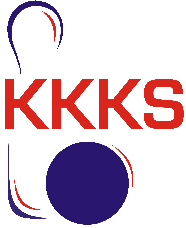 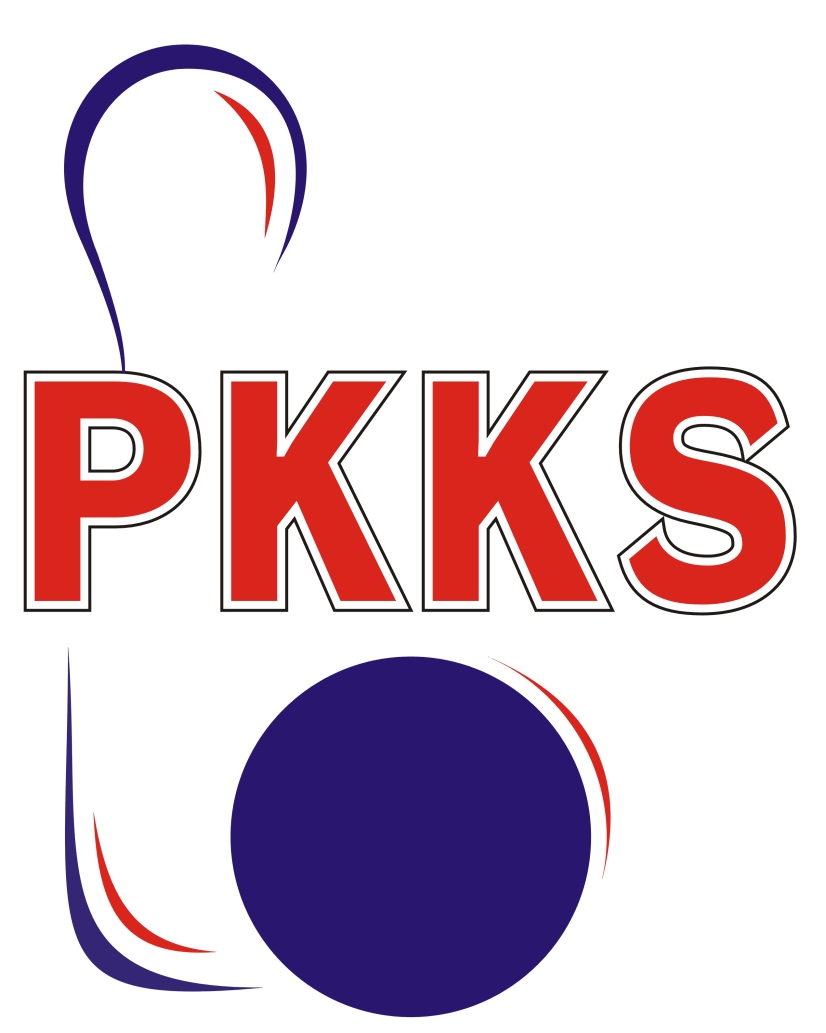                                                                 skupina C                                           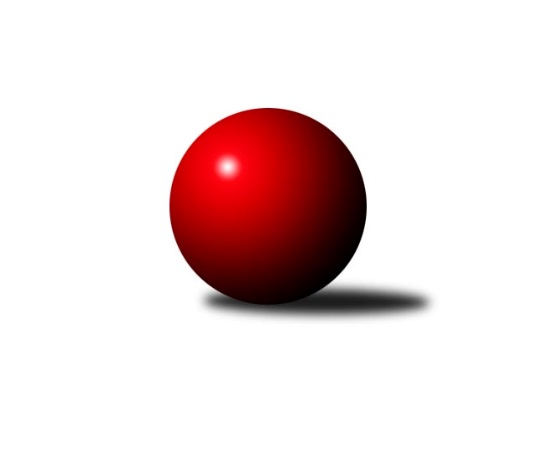 Č.12Ročník 2022/2023	20.1. 2023Zbývá ještě odehrát dvě kola a dojde k přeskupení. Postup do  vyšší skupiny mají již jistý Svitavy a na další tři místa jsou čtyři adepti. Uvidíme jak to dopadne. Nejlepšího výkonu v tomto kole 1664 dosáhlo družstvo KK Svitavy C a Iva Jetmarová 432.Východočeská soutěž skupina C 2022/2023Výsledky 12. kolaSouhrnný přehled výsledků:SK Solnice B	- TJ Tesla Pardubice D	2:10	1554:1592		18.1.KK Svitavy C	- KK Vysoké Mýto C	12:0	1664:1500		19.1.SK Rybník B	- TJ Tesla Pardubice C	10:2	1476:1340		19.1.TJ Jiskra Hylváty C	- SKK Přelouč B	0:12	1302:1565		20.1.Tabulka družstev:	1.	KK Svitavy C	12	11	0	1	114 : 30   	 1606	22	2.	TJ Tesla Pardubice D	12	8	0	4	88 : 56   	 1587	16	3.	TJ Tesla Pardubice C	12	8	0	4	80 : 64 	   1516	16	4.	SK Solnice B	12	7	0	5	88 : 56 	   1580	14	5.	SKK Přelouč B	12	7	0	5	88 : 56 	   1579	14	6.	KK Vysoké Mýto C	12	3	0	9	48 : 96 	   1510	  6	7.	SK Rybník B	12	3	0	9	46 : 98 	   1515	  6	8.	TJ Jiskra Hylváty C	12	1	0	11	24 : 120 	 1391	  2	 SK Solnice B	1554	2:10	1592	TJ Tesla Pardubice D	Václav Balous *1	 	 180 	 211 		391 	 2:0 	 384 	 	199 	 185		Jiří Brabec	Nikola Bartoníčková	 	 204 	 165 		369 	 0:2 	 374 	 	176 	 198		Hana Krumlová	Pavel Dymák	 	 218 	 189 		407 	 0:2 	 418 	 	200 	 218		Jiří Turek	Patrik Šindler	 	 201 	 186 		387 	 0:2 	 416 	 	202 	 214		Marie Drábkovározhodčí: Vladimír Sonnevend
střídání: *1 od 51. hodu Vít JirešNejlepší výkon utkání: 418 - Jiří Turek	 KK Svitavy C	1664	12:0	1500	KK Vysoké Mýto C	Filip Roman	 	 207 	 206 		413 	 2:0 	 358 	 	169 	 189		Jaroslav Polanský	Ladislav Češka	 	 200 	 202 		402 	 2:0 	 364 	 	191 	 173		Milan Dastych	Iva Jetmarová	 	 227 	 205 		432 	 2:0 	 390 	 	181 	 209		Michal Jasanský	Lubomír Bačovský	 	 213 	 204 		417 	 2:0 	 388 	 	173 	 215		Ondřej Peczarozhodčí: Lubomír BačovskýNejlepší výkon utkání: 432 - Iva Jetmarová	 SK Rybník B	1476	10:2	1340	TJ Tesla Pardubice C	Jiří Šafář	 	 208 	 186 		394 	 2:0 	 339 	 	174 	 165		Kamil Dvořák	Milan Pustaj	 	 174 	 169 		343 	 0:2 	 371 	 	187 	 184		Oldřich Hubáček	Jan Suchý	 	 202 	 166 		368 	 2:0 	 348 	 	176 	 172		Lukáš Doubek *1	Zdeněk Číž	 	 182 	 189 		371 	 2:0 	 282 	 	154 	 128		Marek Crlíkrozhodčí: Milan Pustaj
střídání: *1 od 42. hodu Vít MusilNejlepší výkon utkání: 394 - Jiří Šafář	 TJ Jiskra Hylváty C	1302	0:12	1565	SKK Přelouč B	Andrea Komprsová	 	 159 	 160 		319 	 0:2 	 408 	 	195 	 213		Jaroslav Havlas	Tereza Vacková	 	 161 	 146 		307 	 0:2 	 334 	 	181 	 153		Stanislav Škopek	Imamaddin Babayev	 	 190 	 165 		355 	 0:2 	 413 	 	223 	 190		Dušan Kasa	Michal Bujok	 	 165 	 156 		321 	 0:2 	 410 	 	201 	 209		Josef Suchomelrozhodčí: Milan VenclNejlepší výkon utkání: 413 - Dušan KasaPořadí jednotlivců:	jméno hráče	družstvo	celkem	plné	dorážka	chyby	poměr kuž.	Maximum	1.	Lukáš Doubek 	TJ Tesla Pardubice C	426.25	288.3	138.0	7.8	4/6	(452)	2.	Miroslav Skala 	SKK Přelouč B	418.28	291.0	127.3	7.6	6/7	(459)	3.	Ivana Brabcová 	TJ Tesla Pardubice D	418.11	283.0	135.1	5.8	4/6	(444)	4.	Iva Jetmarová 	KK Svitavy C	417.08	282.5	134.6	6.3	6/6	(491)	5.	Petr Leinweber 	KK Svitavy C	409.50	283.5	126.0	7.5	4/6	(421)	6.	Dušan Kasa 	SKK Přelouč B	406.11	288.5	117.6	10.3	7/7	(453)	7.	Marie Drábková 	TJ Tesla Pardubice D	402.23	288.2	114.0	9.2	6/6	(442)	8.	Jiří Turek 	TJ Tesla Pardubice D	400.50	281.8	118.7	11.1	6/6	(425)	9.	Ladislav Češka 	KK Svitavy C	399.83	276.6	123.3	9.3	6/6	(442)	10.	Václav Balous 	SK Solnice B	399.81	275.4	124.4	6.7	6/6	(433)	11.	Jindřich Jukl 	KK Svitavy C	399.10	287.1	112.0	12.3	5/6	(441)	12.	Milan Dastych 	KK Vysoké Mýto C	396.63	282.3	114.3	7.6	5/6	(450)	13.	Patrik Šindler 	SK Solnice B	394.42	277.2	117.2	8.2	6/6	(418)	14.	Pavel Doležal 	KK Vysoké Mýto C	391.85	272.8	119.1	9.3	5/6	(440)	15.	Jiří Brabec 	TJ Tesla Pardubice D	390.68	278.3	112.4	11.9	5/6	(452)	16.	Josef Suchomel 	SKK Přelouč B	388.62	274.3	114.3	7.9	7/7	(442)	17.	Kryštof Vavřín 	TJ Jiskra Hylváty C	387.04	272.8	114.2	10.0	6/6	(421)	18.	Jan Suchý 	SK Rybník B	386.03	276.1	109.9	11.1	7/7	(425)	19.	Jaroslav Havlas 	SKK Přelouč B	384.76	281.6	103.1	9.5	7/7	(416)	20.	Lubomír Bačovský 	KK Svitavy C	381.50	266.6	114.9	8.9	4/6	(417)	21.	Petr Kosejk 	SK Solnice B	380.69	276.8	103.9	13.1	4/6	(416)	22.	Jan Herrman 	SK Rybník B	379.00	265.9	113.1	11.8	5/7	(403)	23.	Milan Pustaj 	SK Rybník B	378.96	272.1	106.8	11.6	6/7	(426)	24.	Marek Crlík 	TJ Tesla Pardubice C	377.14	265.6	111.5	10.7	6/6	(440)	25.	Michal Jasanský 	KK Vysoké Mýto C	376.45	271.7	104.8	9.9	5/6	(405)	26.	Ondřej Pecza 	KK Vysoké Mýto C	373.45	268.3	105.2	13.3	5/6	(430)	27.	Kamil Dvořák 	TJ Tesla Pardubice C	372.50	269.6	102.9	13.7	6/6	(413)	28.	Hana Krumlová 	TJ Tesla Pardubice D	370.75	264.1	106.7	11.6	4/6	(426)	29.	Jiří Šafář 	SK Rybník B	369.21	264.5	104.7	11.3	7/7	(398)	30.	Vít Musil 	TJ Tesla Pardubice C	356.19	255.7	100.5	17.8	4/6	(393)	31.	Jan Žemlička 	TJ Jiskra Hylváty C	336.70	247.3	89.5	16.4	5/6	(394)	32.	Andrea Komprsová 	TJ Jiskra Hylváty C	336.25	245.2	91.0	16.9	4/6	(377)		Adam Krátký 	KK Svitavy C	414.00	280.0	134.0	6.5	1/6	(420)		Pavel Dymák 	SK Solnice B	408.92	290.0	118.9	9.2	3/6	(432)		Karel Janovský 	SKK Přelouč B	406.00	301.0	105.0	16.0	1/7	(406)		Vít Jireš 	SK Solnice B	404.00	282.3	121.7	8.0	3/6	(421)		Martin Kozel  ml.	SK Solnice B	397.67	277.3	120.3	9.7	3/6	(412)		Monika Nováková 	TJ Tesla Pardubice C	393.00	287.5	105.5	13.5	1/6	(431)		Filip Roman 	KK Svitavy C	390.00	263.5	126.5	9.5	2/6	(413)		Zdeněk Číž 	SK Rybník B	390.00	277.0	113.0	6.7	2/7	(415)		Jakub Hemerka 	KK Vysoké Mýto C	382.00	273.0	109.0	7.0	1/6	(390)		Oldřich Hubáček 	TJ Tesla Pardubice C	379.00	271.3	107.7	11.8	3/6	(421)		Martin Bryška 	TJ Jiskra Hylváty C	379.00	272.1	106.9	12.0	3/6	(428)		Jan Vostrčil 	TJ Jiskra Hylváty C	374.17	270.7	103.5	13.0	3/6	(417)		Jaroslav Polanský 	KK Vysoké Mýto C	372.75	270.2	102.6	13.3	3/6	(436)		Matyáš Motyčka 	SK Rybník B	372.50	269.0	103.5	12.0	2/7	(394)		Nikola Bartoníčková 	SK Solnice B	370.25	266.0	104.3	12.3	2/6	(374)		Michal Vondrouš 	TJ Jiskra Hylváty C	362.00	254.0	108.0	9.5	2/6	(366)		Pavel Strnad 	TJ Jiskra Hylváty C	359.00	265.0	94.0	15.0	2/6	(384)		Stanislav Škopek 	SKK Přelouč B	334.00	254.0	80.0	19.0	1/7	(334)		Jan Hodr 	TJ Jiskra Hylváty C	326.00	237.0	89.0	17.0	1/6	(326)		Jiří Zvejška 	KK Vysoké Mýto C	326.00	238.5	87.5	19.0	2/6	(329)		Pavel Renza 	SK Rybník B	322.00	227.0	95.0	16.0	1/7	(322)		Imamaddin Babayev 	TJ Jiskra Hylváty C	311.50	229.5	82.0	25.5	2/6	(355)		Michal Bujok 	TJ Jiskra Hylváty C	306.50	230.5	76.0	23.0	2/6	(321)		Tereza Vacková 	TJ Jiskra Hylváty C	303.67	225.3	78.3	21.5	2/6	(324)Sportovně technické informace:
Hráči dopsaní na soupisku:registrační číslo	jméno a příjmení 	datum startu 	družstvo	27001	Imamaddin Babayev	20.01.2023	TJ Jiskra Hylváty C	26279	Kamil Dvořák	19.01.2023	TJ Tesla Pardubice C	252	Hana Krumlová	18.01.2023	TJ Tesla Pardubice D	25893	Vít Musil	19.01.2023	TJ Tesla Pardubice C	Program dalšího kola:13. kolo2.2.2023	čt	17:00	KK Svitavy C - TJ Jiskra Hylváty C	2.2.2023	čt	18:00	KK Vysoké Mýto C - SK Solnice B	3.2.2023	pá	16:30	TJ Tesla Pardubice C - SKK Přelouč B	3.2.2023	pá	19:30	TJ Tesla Pardubice D - SK Rybník B	Nejlepší šestka kola - absolutněNejlepší šestka kola - absolutněNejlepší šestka kola - absolutněNejlepší šestka kola - absolutněNejlepší šestka kola - dle průměru kuželenNejlepší šestka kola - dle průměru kuželenNejlepší šestka kola - dle průměru kuželenNejlepší šestka kola - dle průměru kuželenNejlepší šestka kola - dle průměru kuželenPočetJménoNázev týmuVýkonPočetJménoNázev týmuPrůměr (%)Výkon6xIva JetmarováSvitavy C4325xDušan KasaPřelouč B111.484133xJiří TurekPardubice D4184xJosef SuchomelPřelouč B110.674101xLubomír BačovskýSvitavy C4174xJiří TurekPardubice D110.624184xMarie DrábkováPardubice D4161xJaroslav HavlasPřelouč B110.134085xDušan KasaPřelouč B4135xMarie DrábkováPardubice D110.094161xFilip RomanSvitavy C4132xJiří ŠafářRybník B109.59394